Appel à projets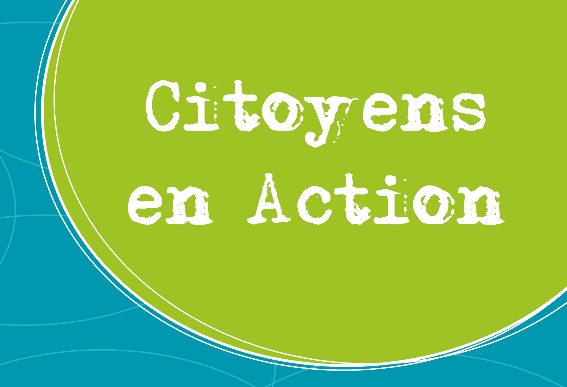 Formulaire de candidatureMODALITES DE DEPOTCréez un seul document PDF (besoin d’aide ? ilovepdf.com) reprenant tous les documents demandés ci-dessous :Ce formulaire complété Une copie de la carte d’identité du responsable du groupe (personne de contact) et du responsable légal, le cas échéant Envoyez votre candidature par mail à jeunesenaction@cfwb.be entre le 11 mai et le 15 juillet 2020. (Prévoir un délai de 15 jours minimum entre le dépôt et la réception du premier paiement, si votre projet est soutenu).Pour plus d’informations (critères de sélection etc.)Veuillez consulter notre site: www.lebij.be/citoyens-en-action/N’hésitez pas à envoyer un mail à   pour toute question éventuelle.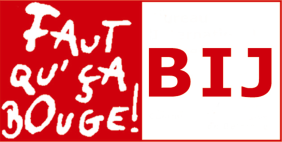 Avez-vous déjà bénéficié d’une bourse du BIJ ?              OUI                   NONSi oui, dans quel(s) programme(s)/appel(s) et en quelle(s) année(s) ? Avez-vous eu un contact avec un.e chargé.e de projet du BIJ ?               OUI         NONSi oui (supprimer les réponses fausses):           Par mail            Par téléphone     VOTRE PROJETTITRE DU PROJET ------------------------------------------------------------------------------PARTICIPANTSLIEU DU DÉROULEMENT DU PROJET LOCAL DATES DU PROJET (POUR FINANCEMENT ENTRE LE 01/06/2020 ET LE 15/09/2020)BUDGET PREVUCOORDONNÉES BANCAIRES DU DEMANDEURORGANISATION(S) PARTENAIRE(S) EVENTUELLE(S)DESCRIPTION GENERALE DU PROJET	1. Décrivez en quelques lignes votre projet  2. Pourquoi voulez-vous faire/prendre part à ce projet ? (objectifs, publics visés etc…)3. Qu’attendez-vous de ce projet ? (retombées, impact, amélioration etc. pour vous et pour le public ciblé) (maximum 5 lignes)4. Comment allez-vous réaliser votre projet ? Qui fera quoi ? (5 lignes maximum)5. Veuillez donner un programme détaillé d’activités (ces tableaux sont bien sûr extensibles) :6. Comptez-vous donner une suite au projet ? Si oui, sous quelle forme ? « Je certifie que les renseignements ci-dessus sont exacts. Je certifie avoir pris connaissance des conditions d’admissibilité et des modalités du programme. J’atteste sur l’honneur ne pas avoir introduit d’autres demandes de financement du Bureau International Jeunesse pour ce projet ».« Je m’engage à respecter toutes les mesures en vigueur, concernant le Coronavirus (confinement, les distances et les gestes barrière) pour garantir la sécurité des participants. » Date :                                				    Nom du responsable du projet / du représentant légal de l’organisation :Signature:DEMANDEURDEMANDEURDEMANDEURDEMANDEURDEMANDEURDEMANDEURDEMANDEURDEMANDEURDEMANDEURDEMANDEURDEMANDEURDEMANDEURProfil du groupe de jeunes / de l’organisationProfil du groupe de jeunes / de l’organisationProfil du groupe de jeunes / de l’organisationProfil du groupe de jeunes / de l’organisationProfil du groupe de jeunes / de l’organisationProfil du groupe de jeunes / de l’organisationProfil du groupe de jeunes / de l’organisationProfil du groupe de jeunes / de l’organisationProfil du groupe de jeunes / de l’organisationProfil du groupe de jeunes / de l’organisationProfil du groupe de jeunes / de l’organisationProfil du groupe de jeunes / de l’organisationType Organisation ou Association Organisation ou Association Organisation ou Association Organisation ou Association Organisation ou Association Organisation ou Association Organisation ou Association Groupe informel Groupe informel Groupe informel Groupe informelStatut Gouvernemental/ public Association de fait Asbl Gouvernemental/ public Association de fait Asbl Gouvernemental/ public Association de fait Asbl Gouvernemental/ public Association de fait Asbl Gouvernemental/ public Association de fait Asbl Gouvernemental/ public Association de fait Asbl Gouvernemental/ public Association de fait Asbl Non gouvernemental Non gouvernemental Non gouvernemental Non gouvernementalAction Local Local Local Régional National National National National NationalVeuillez donner une brève description de votre groupe (activités, taille, profil des membres), une description de votre motivation, de vos expériences éventuelles dans le domaine du projet et le caractère inhabituel de ce projet (maximum 5 lignes)Veuillez donner une brève description de votre groupe (activités, taille, profil des membres), une description de votre motivation, de vos expériences éventuelles dans le domaine du projet et le caractère inhabituel de ce projet (maximum 5 lignes)Veuillez donner une brève description de votre groupe (activités, taille, profil des membres), une description de votre motivation, de vos expériences éventuelles dans le domaine du projet et le caractère inhabituel de ce projet (maximum 5 lignes)Veuillez donner une brève description de votre groupe (activités, taille, profil des membres), une description de votre motivation, de vos expériences éventuelles dans le domaine du projet et le caractère inhabituel de ce projet (maximum 5 lignes)Veuillez donner une brève description de votre groupe (activités, taille, profil des membres), une description de votre motivation, de vos expériences éventuelles dans le domaine du projet et le caractère inhabituel de ce projet (maximum 5 lignes)Veuillez donner une brève description de votre groupe (activités, taille, profil des membres), une description de votre motivation, de vos expériences éventuelles dans le domaine du projet et le caractère inhabituel de ce projet (maximum 5 lignes)Veuillez donner une brève description de votre groupe (activités, taille, profil des membres), une description de votre motivation, de vos expériences éventuelles dans le domaine du projet et le caractère inhabituel de ce projet (maximum 5 lignes)Veuillez donner une brève description de votre groupe (activités, taille, profil des membres), une description de votre motivation, de vos expériences éventuelles dans le domaine du projet et le caractère inhabituel de ce projet (maximum 5 lignes)Veuillez donner une brève description de votre groupe (activités, taille, profil des membres), une description de votre motivation, de vos expériences éventuelles dans le domaine du projet et le caractère inhabituel de ce projet (maximum 5 lignes)Veuillez donner une brève description de votre groupe (activités, taille, profil des membres), une description de votre motivation, de vos expériences éventuelles dans le domaine du projet et le caractère inhabituel de ce projet (maximum 5 lignes)Veuillez donner une brève description de votre groupe (activités, taille, profil des membres), une description de votre motivation, de vos expériences éventuelles dans le domaine du projet et le caractère inhabituel de ce projet (maximum 5 lignes)Veuillez donner une brève description de votre groupe (activités, taille, profil des membres), une description de votre motivation, de vos expériences éventuelles dans le domaine du projet et le caractère inhabituel de ce projet (maximum 5 lignes)Coordonnées du responsable du groupe de jeunes / du représentant légal de l'organisationCoordonnées du responsable du groupe de jeunes / du représentant légal de l'organisationCoordonnées du responsable du groupe de jeunes / du représentant légal de l'organisationCoordonnées du responsable du groupe de jeunes / du représentant légal de l'organisationCoordonnées du responsable du groupe de jeunes / du représentant légal de l'organisationCoordonnées du responsable du groupe de jeunes / du représentant légal de l'organisationCoordonnées du responsable du groupe de jeunes / du représentant légal de l'organisationCoordonnées du responsable du groupe de jeunes / du représentant légal de l'organisationCoordonnées du responsable du groupe de jeunes / du représentant légal de l'organisationCoordonnées du responsable du groupe de jeunes / du représentant légal de l'organisationCoordonnées du responsable du groupe de jeunes / du représentant légal de l'organisationCoordonnées du responsable du groupe de jeunes / du représentant légal de l'organisationNom et prénomNom et prénomRue et numéroRue et numéroCode postalCode postalVilleVilleVilleRégionRégionPaysPaysPaysE-mailE-mailSite web Site web TéléphoneTéléphonePersonne de contact pour le projet (si différente)Personne de contact pour le projet (si différente)Personne de contact pour le projet (si différente)Personne de contact pour le projet (si différente)Personne de contact pour le projet (si différente)Personne de contact pour le projet (si différente)Personne de contact pour le projet (si différente)Personne de contact pour le projet (si différente)Personne de contact pour le projet (si différente)Personne de contact pour le projet (si différente)Personne de contact pour le projet (si différente)Personne de contact pour le projet (si différente)NomNomNomPrénomPrénomPrénomPrénomPosition/fonctionPosition/fonctionPosition/fonctionE-mailE-mailE-mailTéléphoneTéléphoneTéléphonePortable:Portable:Portable:Portable:Portable:Liste des jeunes (maximum 10) directement impliqués dans le projet :Combien de personnes espérez-vous toucher avec votre projet ?Décrivez le lieu, la commune, le quartier où se déroule l’activité :Province (entourez):Namur                      Luxembourg             Hainaut             Brabant-Wallon           Liège        Bruxelles-Capitale    Date de début:Date de fin:_ _ /_ _ /_ __ _ /_ _ /_ _Description de chaque dépense :Montant :TOTAL prévu :Nom de la Banque :Numéro du compte IBAN:Titulaire du compte :Nom :Nom :Nom de la personne de contact :Nom de la personne de contact :Mail :Téléphone :Adresse :Adresse :Site Web :Site Web :Rôle dans le projet : Rôle dans le projet : Date)Quoi ? (Activité(s))Où ? Comment ? Qui sera visé ? Qui ? (Quel participant)